Baltimore City Fire Department2019 Youth All Hazards Summer Camp"Always Mention Prevention"Hosted by: BCFD, Community Education and Special Events3500 West Northern ParkwayBaltimore, Maryland 21215410-396-6068SECTION 1: Child’s Information and Contact Information (Please Print Legibly)Child’s Name (First, Last) ________________________________________________________________________Age at time of summer camp: ________ (Ages 11 to 14 years old accepted)Birth date_______/_______/________Male _____	Female _____Child’s T-shirt size (circle one):    S     M     L    XLStreet Mailing Address*: _________________________________________________________________________*Confirmation letter & packing list will be mailed to this address.City ______________________	State __________	Zip Code________________Email: ____________________________________________________________________May we E-MAIL the confirmation packet?	YES	or	NOCustodial Parent/Guardian Name __________________________________________________________________Relationship to Child____________________________________________________________________________Best phone number to reach you __________________________________________________________________If not available in an emergency notify: ______________________ Phone Number __________________________Relationship to Child__________________________Name of PCP/Physician______________________________________ Phone Number ____________________INSURANCE INFORMATIONInformation you provide in this section will only be used for 911 emergencies and to receiving emergency departments.(Please Check ONE response below and supply information as indicated)_____ My child DOES NOT have health insurance coverage at this time._____My child DOES have health insurance coverage as provided below*:Insurance Provider: ___________________________________________Phone Number of Insurance Provider: _____________________________Policy Holder: ________________________________________________Policy Number: _______________________________________________Group Number: _______________________________________________Effective Date: ________________________________________________REQUIRED IMMUNIZATIONS(Please check ONE response below)As a public safety organization, the Baltimore City Fire department takes seriously the health and welfare of our employees, program attendees, and the community at large.  As such, BCFD must strictly adhere to the immunization requirements currently required to enter Maryland schools.  BCFD follows the Department of Health and Mental Hygiene’s requirements, as set forth in COMAR 10.06.04.03 – Required Immunizations, as guidance regarding required immunizations._____ My child DOES NOT have all the required immunizations for attendance at a public or private school in Maryland. PROOF OF IMMUNIZATIONS MUST BE ATTACHED TO THE APPLICATION_____ My child DOES have all the required immunizations for attendance at a public or private school in Maryland.If you DO NOT provide proper documentation of required immunizations, or if your child DOES NOT have the required immunizations, they will NOT be permitted to attend the Summer Camp.CHILD ALLERGIES   (Please check ONE response below and supply information as indicated)______My child DOES NOT have any known allergies.______My child DOES have known allergies as indicated below:Allergies to food: ______________________________________Reaction: ____________________________________________Allergies to medication: _________________________________Reaction: ____________________________________________Allergies to other (please explain): ___________________________________Reaction: _______________________________________________________CHILD HEALTH CONDITIONS AND HISTORYInformation you provide in this section will only be used for 911 emergencies and to receiving emergency departments.(Check only those that apply. Explain below for conditions checked.)Please explain any checked answers to ‘CHILD HEALTH CONDITIONS AND HISTORY’ below:  ___________________________________________________________________________________________________________________________________________________________________________________________________________________________________________________________________________________________________________________________________________________________________________________________________________________________________________________________________________________________________________________________________________________________________________________________________________________________________________________________________________PRESCRIPTION MEDICATIONSInformation you supply in this section will be referred to by BCFD Camp Personnel for medications brought to camp and may also be shared with 911 response personnel and/or receiving hospitals in case of emergency. Note that any prescription medications brought by campers must be held by BCFD Camp Personnel during the camp. (Please check ONE response below and supply information as indicated)______ My child takes NO prescription medications on a routine basis._______   My child takes the following prescription medication(s):	  Medication #1 name: _____________________________________	  Medication #1 health condition (why it’s being administered):  ______________________________________________________	  Medication #1 dose: ______________________________________  Medication #1 frequency: __________________________________  If Medication #1 is taken as needed, list symptoms: ______________________  ________________________________________________________________	  Medication #1 route (how administered): ________________________  Medication #1 known side effects: _____________________________                 ________________________________________________________                Medication #1 other information or instructions: ______________________                 ____________________________________________________________  Medication #2 name: _____________________________________	  Medication #2 health condition (why it’s being administered):  ______________________________________________________	  Medication #2 dose: ______________________________________  Medication #2 frequency: __________________________________  If Medication #2 is taken as needed, list symptoms: ______________________  ________________________________________________________________	  Medication #2 route (how administered): ________________________  Medication #2 known side effects: _____________________________                 ________________________________________________________                Medication #2 other information or instructions: ______________________                 ____________________________________________________________If other prescription medications are taken, please note the details as described above in an attachment to this application.NON-PRESCRIPTION MEDICATIONS (OVER-THE-COUNTER MEDICATIONS)I approve my camper to take all of the following medications as needed EXCEPT (please circle):Any meds NOT listed require a doctor’s order (Complete Medication Administration Authorization Form)Will your child be bringing an inhaler to camp? ______ Will your child be bringing an Epi-pen to camp? _______	Will your child be bringing any medications to camp? ______ADDITIONAL INFORMATIONUse this space to provide any additional information about the participant’s behavior and physical, emotional, or mental health of which the camp should be aware (including learning disabilities)._________________________________________________________________________________________________________________________________________________________________________________________________________________________________________________________________________________________________________________________________________________________________________________________________________________________________________________________________________________________________________________________________________________________________________SECTION 3: SIGNED AUTHORIZATIONSEach section below requires your signature as parent/guardian in order for your child to participate in the Baltimore City Fire Department (BCFD) Camp.Permission to Participate in BCFD Camp Activities:During daytime hours of July 22, 2019 to July 26, 2019, I allow my minor child listed in this form to participate in traditional outdoor summer camp activities held at a state park as part of the BCFD Camp program which may include but will not necessarily be limited to swimming, fishing, organized teams activities and sports such as volley ball; viewing educational videos, completing workbooks and other educational tasks; riding in BCFD vehicles as part transportation to and from camp site with a drop-off/pick-up point of 3500 West Northern Parkway at 730 am and 4 pm; and be provided breakfast and lunch, which may include but is not necessarily limited to juice, fruit, cereal, pastry, and sandwiches. I grant permission for my child to be photographed and/or videoed while [s]he is participating in the BCFD Camp. I understand that any photographs and video may be published or used by BCFD, for promotional publicity, historical purposes, and the like. I further understand that I am relinquishing all legal rights for payment or redress with respect to the publication of any photographs and video.I am legally authorized to waive and release the Mayor and City Council of Baltimore, as provided herein, on behalf of the below listed minor.  I KNOW THAT THESE ACTIVITIES MAY BE HAZARDOUS.THE BELOW LISTED MINOR IS PARTICIPATING IN THESE ACTIVITIES VOLUNTARILY AND WITH MY PERMISSION AND CONSENT.I ASSUME ALL RISKS TO THE BELOW LISTED MINOR’S PARTICIPATION IN THESE ACTIVITIES AND AM AUTHORIZED TO DO SO.THESE RISKS INCLUDE INJURY TO BODY, DEATH, OR DAMAGE TO PROPERTY AND OTHER RISKS EVEN IF I DO NOT KNOW ABOUT THEM.As consideration for the Mayor and City Council of Baltimore (City) permitting the below listed minor to participate in these  activities, I forever release the City, the State, any City or State affiliated organization, and their respective directors, officers, employees, volunteers, agents, contractors, and representatives (each a “Released Entity”) from any and all actions, claims, or demands, damages, causes of action or suits, at law and in  equity, that I, my executors,   assignees, administrators, heirs, distributees, guardians, next of kin, spouse, and legal or personal representatives now have, or may have in the future, for injury, death, or property damage, related to (i) the below listed minor’s participation in these activities, (ii) the negligence or other acts, whether directly  connected to these activities or not, and however caused, by any Released Entity, including but not limited to lack of supervision, or (iii) the condition of the premises where these activities occur, whether or not the below listed minor is then participating in the activities.I agree to indemnify, save, defend and hold harmless the City from any claims or liabilities of third persons resulting from any direct or indirect action or omission by the below listed minor in connection with his/her participation in the activities.I agree that I, my assignees, heirs, distributes, guardians, next of kin,  spouse, legal representative (or those of the below listed minor) and the below listed minor will not make a claim against, sue, or attach the property of any Released Entity in connection with any of the matters covered by the release above.  All the terms of this waiver and release will continue to be in effect past the time the below listed minor reaches age 18.  I HAVE READ THIS AGREEMENT CAREFULLY OR SOMEONE HAS READ IT TO ME.I FULLY UNDERSTAND ITS CONTENTS.I HAVE HAD TIME TO THINK ABOUT WHAT THIS RELEASE MEANS.I KNOW THAT I AM GIVING UP A LEGAL RIGHT.I AM AWARE THAT THIS IS A RELEASE OF LIABILITY AND A CONTRACT BETWEEN THECITY AND ME.I KNOW I HAVE THE RIGHT TO TALK TO AN ATTORNEY BEFORE SIGNING THIS RELEASE.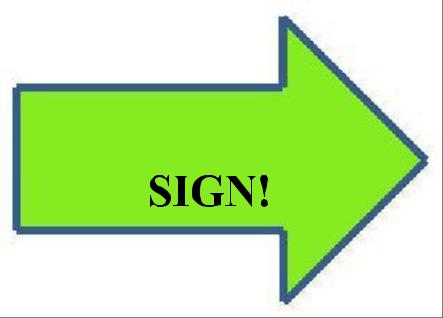 Health Information and Emergency Health Services AuthorizationsThis health history included in this form is correct and complete to the best of my knowledge. The completed form may be photocopied by BCFD Camp Personnel to bring along to camp activities.I hereby give permission to the camp to administer the medications as I have indicated in this form, to provide basic first aid, and seek 911 services for any emergency medical condition that requires assessment and treatment at a hospital emergency department. I understand that the health insurance information I supplied in this form will be supplied as needed for emergency services of an ambulance or at the hospital emergency department. I acknowledge that for any ambulance transport or service provided at a hospital emergency department, I will be responsible for payment and BCFD shall not be responsible for any bills.Signature________________________________ 	Date: _____________PLEASE	                 Custodial Parent/GuardianCompleted applications can be submitted in any format found below:Scanned and emailed to BCFD.cspevents@baltimorecity.gov  Mailed to BCFD-Community Education and Special Events 3500 W. Northern Pky, Balto., Md. 21215Questions can be directed to CESE at 410-396-6068SECTION 2:  Child’s Primary Care Provider and Other Health InformationPRIMARY CARE PROVIDER/PHYSICIAN INFORMATIONInformation you provide here may be used for contact in case of emergency.(Please check ONE response below)PRIMARY CARE PROVIDER/PHYSICIAN INFORMATIONInformation you provide here may be used for contact in case of emergency.(Please check ONE response below)______My child DOES NOT have a Primary Care Provider (PCP)/ Physician at this time.______My child DOES NOT have a Primary Care Provider (PCP)/ Physician at this time.______My child DOES have a Primary Care Provider (PCP)/Physician.      My child has/does :      My child has/does :1.Had any recent injury, illness or infectiousHad any recent injury, illness or infectiousHad any recent injury, illness or infectious12. Ever had problems with joints (e.g. knees,12. Ever had problems with joints (e.g. knees,12. Ever had problems with joints (e.g. knees,disease? (within the last 6 months) _____disease? (within the last 6 months) _____disease? (within the last 6 months) _____ankles, etc.)? ____2.Have a chronic or recurring illness/condition? ____Have a chronic or recurring illness/condition? ____Have a chronic or recurring illness/condition? ____13. Have any skin problems (e.g. rash, itching)?13. Have any skin problems (e.g. rash, itching)?13. Have any skin problems (e.g. rash, itching)?3.Ever been hospitalized?__14. Have diabetes? ____14. Have diabetes? ____14. Have diabetes? ____4.Ever had surgery?___15. Have asthma? (See Asthma form) ____15. Have asthma? (See Asthma form) ____15. Have asthma? (See Asthma form) ____5.Ever had a head injury?16. Have mononucleosis in the past 12 months? ____16. Have mononucleosis in the past 12 months? ____16. Have mononucleosis in the past 12 months? ____6.Wear glasses, contacts or other eyewear?___Wear glasses, contacts or other eyewear?___Wear glasses, contacts or other eyewear?___17. Had problems with diarrhea/constipation? ____17. Had problems with diarrhea/constipation? ____17. Had problems with diarrhea/constipation? ____7.Ever had seizures? ____Ever had seizures? ____Ever had seizures? ____9.Ever had high blood pressure? ___Ever had high blood pressure? ___Ever had high blood pressure? ___18. Ever had emotional difficulties for which18. Ever had emotional difficulties for which18. Ever had emotional difficulties for which10. Ever been diagnosed with a heart murmur?____10. Ever been diagnosed with a heart murmur?____10. Ever been diagnosed with a heart murmur?____10. Ever been diagnosed with a heart murmur?____professional help was sought?____11. Ever had back problems?____11. Ever had back problems?____11. Ever had back problems?____11. Ever had back problems?_______Hydrogen Peroxide___Tylenol___Throat lozenge___Antiseptic spray___Benadryl___Cough drop___Antibiotic ointment___Ibuprofen___Hydrocortisone cream___Sudafed___Calamine lotion___Cough suppressant/expectorant___Cough suppressant/expectorant___Burn gel with lidocaine___Antacid (Tums or Pepto-Bismol)___Antacid (Tums or Pepto-Bismol)___Topical muscle rub___Emetrol (anti-nausea)___Caladryl (anti-itch)___Anti-diarrhealPLEASESignature ___________________________________________Date_________________PLEASE                                      Custodial Parent/Guardian